Designing My Career Path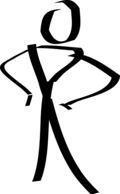 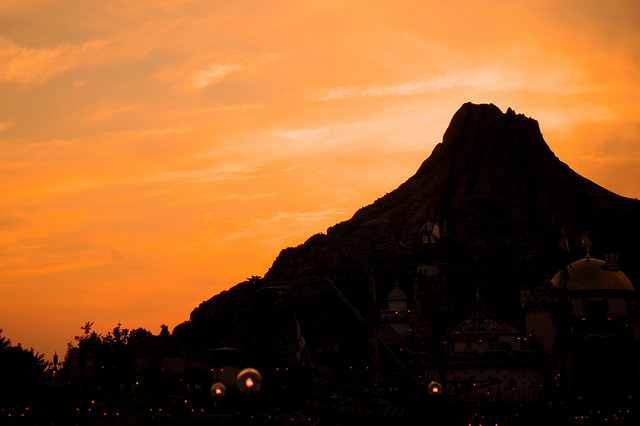 A career is made up of many steps.  Firstly, utilising the WOLTI self-guided Career Orientation Tool, discover your ultimate job and using this as your primary goal designing your career one step at a time.1St Step: This step is something you can do “now”, taking into consideration your present circumstances such as current skills, transferable skills, level of education and personal situation. Some of the things you can consider are Entry level position in the industry you are interested in, if you need to you can start with a Survival job to get yourself in a stable financial position first, you could take up an Apprenticeship or Traineeship so you can earn some income at the same time as you gain your qualifications and experience, or to gain specific hands on experience you can Volunteer in the industry you have selected, also you may decide and have the opportunity to go straight into tertiary study when you can commit to the requirements.2nd Step: For your second step you should be able to choose a position which will further your knowledge, qualifications and hands-on skills, or gain you a foot in the door into the right industry towards your optimum job. For example: Certified training, Work experience in the industry of your choice, apply for a transition job if your entry level position was already in the right industry, you could take up a job in a different industry but which provides you with transferrable skills or it may be at this stage that you have identified an Apprenticeship/Traineeship which can get you to or close to your ultimate job. 3rd to 7th Steps: Over the next steps you will be able to select, one step at the time, activities that will contribute to your hands on skills, transferrable skills, Training and qualifications and/or connect you to a network that can help you by mentoring or offering the positions that will get you to your ultimate job. Over these steps all the options defined below are a possibility.  Steps To Consider:Survival Job: Employment position that is unrelated to your Dream Job but will help you to finance the next step in your Career Plan.								Entry level job: Employment position at the lowest ranking level where you start when you don’t yet have much experience.								Foot in the door position: Employment that is unrelated to your Dream Job but it is in the same place of work therefore you can make the right connections and side step to the position you really want.Next step transition job: Employment position in the right industry that gets you closer to your ultimate goal.Apprenticeships/Traineeships: Get your qualification and the hands on experience done at the same time and while getting some income for it. Strategic Volunteering: Volunteer to work in a position which will provide you with the relevant experience for the industry you want to work in.Work Experience: Period of unpaid work with an actual Employer in the industry you wish to learn.Side Step position for transferable skills: A job in a different industry but which can provide transferrable skills so then you can side step into a position in your selected industry already bringing the required skills.Gain Knowledge and Qualification through work: When you are in the right industry your employer might consider assisting you to get further qualification when they see potential for advancement in you. Moving up the ladder transitional position: Learning and applying for a position in the same industry at a higher level to the one you are currently in.Tertiary Education: Tertiary Study at University.Certified Qualification: Certified Study at a Registered Training Organisation, Tafe or College.Overseas study or work visa: When a certain country is recognised as a leader in the industry you want to develop in you may consider a study or work visa so you have an edge in the field when you return. Join Industry networks: There are many networks you can join which will get you networking with the right people and keep you up to date with the latest developments for your career.Ultimate Job: Your Ultimate Job is the position in the industry you like which will provide you with financial security, give you a sense of purpose and achievement, and allow you to contribute to the community while providing you with a satisfactory life style specifically tailored to you.  